Классный час по теме "На планете Толерантность" Класс: 11 «Б»Дата: 18.12.2015Форма проведения: играРабота по воспитанию толерантности у детей ведется всегда. Наше время не исключение. 
«Патриотизм», «гражданственность», «толерантность» приобретают сегодня особый смысл, потому что уважение людей к другой национальности, полноценное общение на примерах равноправия, оказание необходимой помощи, внимательное отношение к нуждам в решении возникающих проблем – вот одна из главных ценностей человеческого существования в гармонии с миром природы и общества. 
Толерантность – это важнейшая составляющая воспитания, предусматривающего приобщение к национальным духовным ценностям, к общечеловеческим знаниям, к единению культур, формирующим мировоззрение  подростков.Цели:Образовательные:вспомнить понятие «толерантность»;выявить основные виды толерантности;сформировать правильное представление о толерантном поведении.Воспитательные:воспитывать чувство уважения друг к другу, к обычаям, традициям и культуре разных народов;воспитывать интернационализм, коммуникативную культуру общения и взаимопонимание.Развивающие:продолжить формирование толерантного отношения одноклассников между собой, их коммуникативных навыков;способствовать развитию у учащихся самосознания, самоанализа и саморегуляции; сподвигать к саморазвитию;развивать у воспитанников терпимость к различиям между людьми.Оборудование: персональный компьютер, проектор, экран, листы для командной работы, тестМатериалы к классному часу: презентация, методическая разработка мероприятия, тест на толерантность, терпимость.Плакаты:  «Человек ненавидящий другой народ, не любит и свой собственный». Н.Добролюбов и подоныеХОД КЛАССНОГО ЧАСАОрганизационный момент.  Наша встреча посвящена тому, чтобы учиться жить вместе, принимая друг друга такими, какие мы есть, учиться понимать друг друга.  Постановка темы. А о чем мы сегодня будем говорить? Чему учиться. Понятию –толерантность.Конечно, это слово можно и не знать, но в современном мире, где вам предстоит жить, вы ещё не раз услышите его. В жизни человек общается с представителями различных национальностей, культур, конфессий, социальных слоёв, поэтому важно научиться уважать культурные ценности как своего народа, так и представителей другой культуры, религии.Начало игры. Для начал игры, нам необходимой образовать команды – для этого применим жеребьевку. Учащиеся случайным выбором разделяются на три командыКонкурс «Наше общее».  Психологический тренинг «Что у нас общее?». В каждой команде участники находят общую черту и придумывают название командыКонкурс «Порисуем». Психологический тренинг «Одна инструкция – разный результат». Участники по очереди выполняют инструкции учителя «Нарисуйте глаза», «Нарисуйте рот» и так далее. В результате у команд получаются изображения лиц, но разные. Итог: даже если мы слышим одинаковые команды – мы все равно поймем их по разному. И при общении с людьми всегда надо учитывать этот психологический моментКонкурс «Посмотрим». Просмотр видео о Международном Дне Толерантности. Фронтальный устный опрос: Когда отмечают ДТ?С какого года?В каком документе зафиксировано понятие толерантности?Что же такое толерантность?tolerance (англ.) – готовность быть терпимым, снисходительным; быть терпимым, позволять существование различных мнений без их дискриминации; tolerenz (немец.) – терпимость к чужим мнениям, верованиям, поведению; tolerance (франц.) – убежденность в том, что другие могут думать и действовать в манере, отличной от нашей собственной; tolerencia (испан.) – способность принимать идеи или мнения, отличные от собственных; kuan rong (китайск.) – принимать других такими, какие они есть, и быть великодушными по отношению к другим; tasamul? (араб.) – снисхождение, милосердие, всепрощение, умение принимать других такими, какие они есть, и прощать; толерантность, терпимость (рус.) – умение терпеть (выдерживать, выносить, мириться с чем-либо), принимать/признавать существование кого-либо, примирять, приводить в соответствие с самим собой по отношению к кому-либо/чему-либо, быть снисходительным к чему-либо/кому-либо. Учитель: В разных странах определения различны.  Ребята, а как вы думаете, какое слово является ключевым для понятия толерантность?   Конечно, это слово терпимость. Вопрос о толерантности не нов, он поднимался и раньше, но тепе Конкурс «Порассуждаем». Командам даны листики-лучики с формулировками некоторых понятий. Необходимо выбрать те, которые верны для этого понятия, и убрать неподходящие. Сверить правильность выбора. «Лучики» приклеить к уже нарисованным личикам. Получается Солнышко толерантности.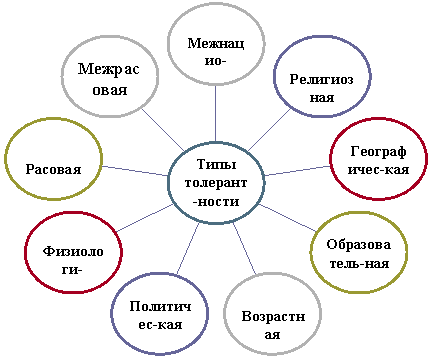 Итог: определение толерантностиПалитра толерантности. Толерантность имеет множество видовКак вы думаете,  для нас с вами, проживающих в небольшом городке, какой вид толерантности будет наиболее близким и почему? Для того чтобы быть более терпимыми к людям других национальностей, например, надо много знать об особенностях разных культур, много читать, интересоваться. Прав был критик 19 века Николай  Добролюбов, сказавший, что человек, ненавидящий другой народ, не любит и свой собственный». «Видео-карусель»:национальная толерантность,социальная толерантность,физиологическая толерантность,«Мы разные. Учимся жить вместе»Толерантность – это прощение.Толерантность – это сострадание.Толерантность – это уважение прав других.Толерантность – это сотрудничество.Толерантность – это уважение человеческого достоинства.Толерантность – это дружба.Толерантность – это гармония в многообразии.Толерантность – мир и согласие.Толерантность – милосердие.Учитель: Толерантность – это понятие встречается каждый день. Оно повседневно. Быть толерантным – означает уважать других, невзирая на различия. Это означает быть внимательным к другим и обращать внимание на то, что нас сближает.  Все – мы разные, все мы – равные! Толерантность – признание, уважение и соблюдение прав и свобод всех людей без различения социальных, религиозных, этнических и иных особенностей.Учитель: В последнее время наблюдается катастрофический рост всевозможных форм асоциального поведения. В одних ситуациях человек поступает правильно и проявляет свои хорошие качества, но иногда бывает и наоборот.Учитель: Какими же чертами должен обладать толерантный человек, а какие черты личности мешают быть таковым? «А какова твоя толерантность?». Тест на толерантность и терпимость. (индивидуально)Видио-пример интолерантного поведения. Мы больше получим, чем отдадим, если будем чаще вспоминать про то, что нас соединяет, про то, что человек становится Человеком только благодаря другому человеку. Но иногда этого не происходит.Учитель: Так что же такое толерантность? Что нового узнали на уроке?  
Чувствовать, думать, любить, как другие, сердцем умея понять солидарность.
Напрочь отбросить: «Они не такие!». Этому учит нас толерантность.
Признание, равенство и уважение, взаимодействие, дружба, галантность.
Вера любая без принуждения, это и многое есть толерантность.
Толерантность – значит это, если дружно все живут.
И теплом сердец согреты школа, быт наш и уют.
Толерантность, дружба, труд к лучшей жизни нас ведут.
Выбирая в жизни путь, толерантность не забудь!В заключение, я хотела бы ознакомить вас с результатами игры: «Победила дружба!»Рефлексия: Пожмите руки участнику вашей команды, сидящему справа, слева и скажите «Спасибо за игру». Если каждый друг к другу будет терпим, то вместе мы сделаем толерантным наш мир!Стихотворение С.Маршака «Всемирный хоровод»Стихи для ребят всех народов и стран: 
Для абиссинцев и англичан,
Для испанских детей и для русских, 
Шведских, турецких, немецких, французских.
Негров, чья родина – Африки берег; 
Для краснокожих обеих Америк.
Для желтокожих, которым  вставать 
Надо, когда мы ложимся в кровать. 
Для эскимосов, что в стужу и снег
Лезут в мешок меховой на ночлег.
Из тропических стран, где на деревьях
Не счесть обезьян; 
Для ребятишек одетых и голых.
Тех, что живут в городах и селах.
Весь этот шумный, задорный народ
Пусть соберется в один хоровод.
Север планеты пусть встретится с Югом,
Запад – с Востоком,
А дети – друг с другом.Толерантная личностьИнтолерантная личностьУважение мнения других, доброжелательность, 
желание что-либо делать вместе, 
понимание и принятие,
чуткость, любознательность, доверие, снисходительность, гуманизм.Непонимание, игнорирование, эгоизм,
нетерпимость, пренебрежение,
раздражительность, равнодушие,
цинизм, немотивированная агрессивность.